							projektas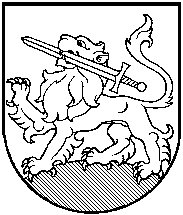 RIETAVO SAVIVALDYBĖS TARYBASPRENDIMASDĖL SOCIALINĖS PARAMOS MOKINIAMS TEIKIMO RIETAVO SAVIVALDYBĖJE TVARKOS APRAŠO PATVIRTINIMO2019 m. liepos   d. Nr.    	Vadovaudamasi Lietuvos Respublikos vietos savivaldos įstatymo 7 straipsnio 8 punktu, 16 straipsnio 4 dalimi ir 18 straipsnio 1 dalimi, Lietuvos Respublikos socialinės paramos mokiniams įstatymo 12 straipsnio 1 ir 6 dalimis, 15 straipsnio 2 dalies 2 punktu, Rietavo savivaldybės taryba n u s p r e n d ž i a:	1.  Patvirtinti Socialinės paramos mokiniams teikimo Rietavo savivaldybėje tvarkos aprašą (pridedama). 	2. Pripažinti netekusiu galios Rietavo savivaldybės tarybos 2014 m. liepos 10 d. sprendimą Nr. T1-109 „Dėl kreipimosi dėl socialinės paramos mokiniams, mokinių nemokamo maitinimo mokyklose ir paramos mokinio reikmenims įsigyti tvarkos aprašo patvirtinimo“. 	Sprendimas gali būti skundžiamas ikiteismine tvarka Lietuvos administracinių ginčų komisijos Klaipėdos apygardos skyriui (H. Manto g. 37, Klaipėda) arba Lietuvos Respublikos administracinių bylų teisenos įstatymo nustatyta tvarka Regionų apygardos administracinio teismo Klaipėdos rūmams (Galinio Pylimo g. 9, Klaipėda) per vieną mėnesį nuo šio sprendimo paskelbimo ar įteikimo suinteresuotai šaliai dienos.Savivaldybės meras								                                                                                               PATVIRTINTA									Rietavo savivaldybės tarybos                                                                                                2019 m. liepos 11 d.                                                                                                sprendimu Nr. T1-  SOCIALINĖS PARAMOS MOKINIAMS TEIKIMO RIETAVO SAVIVALDYBĖJE TVARKOS APRAŠASI SKYRIUSBENDROSIOS NUOSTATOS	1. Socialinės paramos mokiniams teikimo Rietavo savivaldybėje tvarkos aprašas (toliau – Aprašas) reglamentuoja kreipimosi dėl socialinės paramos mokiniams tvarką, paramos mokinio reikmenims įsigyti tvarką, socialinės paramos mokiniams skyrimo išimties atveju tvarką. 	2. Socialinė parama mokiniams Rietavo savivaldybės gyventojams teikiama vadovaujantis Lietuvos Respublikos socialinės paramos mokiniams įstatymu  (toliau – Įstatymas), šiuo Aprašu ir teisės aktais, reglamentuojančiais socialinės paramos mokiniams teikimą.	3. Tvarkos aprašas taikomas mokiniams, kurie mokosi bendrojo ugdymo mokyklose, ikimokyklinio ugdymo mokyklose ar pas kitą švietimo teikėją (išskyrus laisvąjį mokytoją) (toliau – Mokykla) pagal bendrojo ugdymo programas, įregistruotas Studijų, mokymo programų ir kvalifikacijų registre, ar priešmokyklinio ugdymo programą.	4. Socialinė parama mokiniams finansuojama iš valstybės biudžeto specialiosios tikslinės dotacijos savivaldybių biudžetams, Savivaldybės biudžeto lėšų.  	5. Šiame Apraše vartojamos sąvokos atitinka Lietuvos Respublikos socialinės paramos mokiniams įstatyme ir kituose teisės aktuose, reglamentuojančiuose socialinės paramos mokiniams teikimą, apibrėžtas sąvokas.II SKYRIUSSOCIALINĖS PARAMOS MOKINIAMS RŪŠYS6. Socialinės paramos mokiniams rūšys:6.1. mokinių nemokamas maitinimas (pusryčiai, pietūs, pavakariai, maitinimas mokyklų organizuojamose vasaros poilsio stovyklose);6.2. parama mokinio reikmenims įsigyti.III SKYRIUSMOKINIŲ TEISĖ Į SOCIALINĘ PARAMĄ7. Mokiniai turi teisę į nemokamus pietus ir paramą mokinio reikmenims įsigyti, jeigu vidutinės pajamos vienam iš bendrai gyvenančių asmenų ar vienam gyvenančiam asmeniui (toliau – vidutinės pajamos vienam asmeniui) per mėnesį yra mažesnės kaip 1,5 valstybės remiamų pajamų (toliau – VRP) dydžio.8. Mokiniai turi teisę į nemokamus pietus ir paramą mokinio reikmenims įsigyti, jeigu vidutinės pajamos vienam asmeniui per mėnesį yra mažesnės kaip 2 VRP dydžiai, atsižvelgiant į bendrai gyvenančių asmenų ar vieno gyvenančio asmens gyvenimo sąlygas šiai atvejais: ligos atveju,  nelaimingo atsitikimo, netekus maitintojo, kai motina ar tėvas vieni augina vaiką (vaikus), kai bendrai gyvenantys asmenys augina tris ir daugiau vaikų ar bent vienas iš bendrai gyvenančių asmenų ar vienas gyvenantis asmuo yra neįgalus.    9. Įstatyme nenustatytais atvejais, jeigu vidutinės pajamos vienam asmeniui per mėnesį yra mažesnės kaip 2,5 VRP dydžio, patikrinus bendrai gyvenančių asmenų ar vieno gyvenančio asmens gyvenimo sąlygas ir surašius buities ir gyvenimo sąlygų patikrinimo aktą, nemokami pusryčiai, pietūs, pavakariai, maitinimas mokyklų organizuojamose vasaros poilsio stovyklose ir (ar) parama mokinio reikmenims įsigyti skiriami šiais atvejais: šeimos nario ir (ar) bendrai gyvenančių asmenų  ligos atveju, nelaimingo atsitikimo, netekus maitintojo, kai motina ar tėvas vieni augina vaiką (vaikus), kai bendrai gyvenantys asmenys augina tris ir daugiau vaikų, kai bent vienas iš bendrai gyvenančių asmenų ar vienas gyvenantis asmuo yra neįgalus, kai mokinys patiria socialinę riziką arba mokinį augina bendrai gyvenantys asmenys, patiriantys socialinę riziką.10. Tvarkos aprašo 9 punkte išvardintais atvejais nemokamas maitinimas ir (ar) parama mokinio reikmenims įsigyti gali būti skiriami panaudojant iki 6 procentų socialinei paramai mokiniams numatytoms išlaidoms finansuoti skirtų valstybės biudžeto lėšų dydžio suma.11. Bendrai gyvenančių asmenų ar vieno gyvenančio asmens vidutinės mėnesio pajamos socialinei paramai mokiniams gauti apskaičiuojamos pagal Įstatymo 6 straipsnį.12. Mokinių nemokamam maitinimui skirtiems produktams įsigyti skiriamų lėšų dydis vienai dienai vienam mokiniui (įskaitant prekių pirkimo pridėtinės vertės mokestį) nustatomas Savivaldybės administracijos direktoriaus įsakymu, vadovaujantis Lietuvos Respublikos socialinės paramos mokiniams įstatymo 7 straipsniu. 13. Paramai mokinio reikmenims įsigyti (įskaitant prekių pirkimo pridėtinės vertės mokestį) per kalendorinius metus vienam mokiniui skiriama 2 bazinių socialinių išmokų dydžio suma.14. Jeigu mokinys patiria socialinę riziką arba mokinį augina bendrai gyvenantys asmenys, patiriantys socialinę riziką, individualios mokymosi priemonės į mokinio reikmenų rinkinius įtraukiamos vadovaujantis Lietuvos Respublikos švietimo, mokslo ir sporto ministro patvirtintu Individualiųjų mokymosi priemonių sąrašu. IV SKYRIUSKREIPIMASIS DĖL SOCIALINĖS PARAMOS MOKINIAMS15. Kreiptis dėl socialinės paramos mokiniams gali vienas iš mokinio tėvų ar kitų bendrai gyvenančių pilnamečių asmenų, pilnametis mokinys ar nepilnametis mokinys, kuris yra susituokęs arba emancipuotas, mokinys nuo keturiolikos iki aštuoniolikos metų, turintis tėvų sutikimą (toliau – Pareiškėjai). 16. Pareiškėjai, kurie savo gyvenamąją vietą deklaruoja arba yra įtraukti į gyvenamosios vietos nedeklaravusių asmenų apskaitą, arba gyvenamosios vietos nedeklaravę ir neįtraukti į gyvenamosios vietos nedeklaravusių  asmenų apskaitą, bet faktiškai gyvenantys Savivaldybės teritorijoje, dėl nemokamo maitinimo skyrimo mokiniui kreipiasi į Rietavo savivaldybės administracijos seniūnijas (toliau – seniūnija), užpildydami patvirtintos formos prašymą-paraišką, ir prideda reikalingus dokumentus, nustatytus Lietuvos Respublikos piniginės socialinės paramos nepasiturintiems gyventojams įstatymo 20 straipsnyje (išskyrus duomenis apie bendrai gyvenančių asmenų ar vieno gyvenančio asmens turimą turtą).  17. Pareiškėjai  dėl socialinės paramos mokiniams patvirtintą prašymą-paraišką gali pateikti ir mokyklos, kurioje mokinys mokosi ar kuri organizuoja vasaros poilsio stovyklas, administracijai. Šiuo atveju mokyklos administracija patvirtintą prašymą-paraišką ne vėliau kaip kitą dieną, kai buvo gautas patvirtintas prašymas-paraiška, perduoda Socialinių reikalų ir civilinės metrikacijos skyriui (toliau – Skyrius).18. Kad mokinys gautų nemokamą maitinimą ir paramą mokinio reikmenims įsigyti nuo mokslo metų pradžios, Pareiškėjas prašymą-paraišką gali pateikti nuo kalendorinių metų liepos 1 dienos. Kad mokinys gautų nemokamą maitinimą vasaros atostogų metu mokyklos organizuojamoje vasaros poilsio stovykloje, Pareiškėjas prašymą-paraišką gali pateikti nuo kalendorinių metų gegužės 1 dienos, išskyrus nustatytą atvejį, kai atskiras prašymas-paraiška nereikalingas. Dėl paramos mokinio reikmenims įsigyti prašymą-paraišką Pareiškėjas gali pateikti iki kalendorinių metų spalio 5 dienos.        19. Prašymas-paraiška gali būti pateiktas asmeniškai, paštu, elektroniniu būdu, kai elektroninės valdžios sistemoje teikiama elektroninė paslauga, arba per atstovą. Kai prašymas -paraiška teikiamas per atstovą, nurodomi šie atstovo duomenys: vardas, pavardė, asmens kodas, gyvenamosios vietos adresas.20. Pareiškėjas, kreipdamasis dėl paramos mokiniams, pateikia asmens tapatybę patvirtinantį dokumentą, Vyriausybės ar jos įgaliotos institucijos patvirtintos formos prašymą-paraišką ir jos priedus ir prašyme-paraiškoje nurodo socialinės paramos mokiniams skyrimui ir apskaičiavimui būtinus duomenis apie save ir bendrai gyvenančius asmenis, veiklos pobūdį, kitą  socialinei paramai mokiniams gauti būtiną informaciją. Prie prašymo-paraiškos pridedamos pažymos apie pajamas, išskyrus atvejus, kai Savivaldybės administracija duomenis gauna iš valstybės ir žinybinių registrų, valstybės informacinių sistemų. Visų prašyme-paraiškoje pateiktų duomenų teisingumą prašymą-paraišką pateikęs asmuo patvirtina savo parašu.  21. Prašymas-paraiška užregistruojamas prašymo-paraiškos pateikimo dieną ir prašymą-paraišką pateikusiam asmeniui įteikiamas informacinis lapelis. Jeigu pateikti ne visi reikalingi dokumentai, informacija apie trūkstamus dokumentus įrašoma į informacinį lapelį. Trūkstami dokumentai pateikiami ne vėliau kaip per mėnesį nuo prašymo-paraiškos pateikimo dienos, išskyrus atvejus, kai piniginės socialinės paramos dydis apskaičiuojamas pagal kreipimosi mėnesio pajamas.  Kai teisė į socialinę paramą mokiniams nustatoma pagal kreipimosi mėnesio pajamas,  trūkstami dokumentai pateikiami ne vėliau kaip per 2 mėnesius nuo prašymo-paraiškos pateikimo dienos. Jeigu pareiškėjas per nustatytą terminą Savivaldybės administracijai nepateikia trūkstamų dokumentų, priimamas sprendimas neskirti socialinės paramos mokiniams.V SKYRIUSSOCIALINĖS PARAMOS MOKINIAMS SKYRIMAS22. Socialinės paramos ir civilinės metrikacijos skyriaus specialistai, patikrinę Pareiškėjo pateiktą informaciją, suveda į Socialinės paramos informacinės sistemos (SPIS) duomenų bazę duomenis ir parengia sprendimą dėl socialinės paramos skyrimo.23. Sprendimas dėl socialinės paramos mokiniams skyrimo parengiamas Skyriuje, užpildant Socialinės apsaugos ir darbo ministerijos patvirtintą formą SP-12. 24. Nemokamas maitinimas mokiniams skiriamas nuo mokslo metų pradžios iki mokslo metų pabaigos. Pateikus prašymą-paraišką mokslo metais, nemokamas maitinimas skiriamas nuo informacijos apie priimtą sprendimą dėl socialinės paramos mokiniams gavimo mokykloje kitos dienos iki mokslo metų pabaigos. Parama mokinio reikmenims įsigyti skiriama iki mokslo metų pradžios arba mokslo metais, bet ne vėliau kaip einamųjų metų gruodžio 15 dienos. 25. Sprendimą dėl socialinės paramos mokiniams skyrimo priima (pasirašo) Skyriaus vedėjas.  Sprendimas dėl socialinės paramos mokiniams skyrimo priimamas ne vėliau kaip per 10 darbo dienų nuo prašymo-paraiškos ir visų reikalingų dokumentų gavimo dienos. SPIS sistemoje priimtas sprendimas dėl socialinės paramos mokiniams  per 3 darbo dienas perduodamas mokyklos administracijai elektroniniu paštu.26. Mokiniams nemokamas maitinimas teikiamas toje mokykloje, kurioje mokiniai mokosi, nepriklausomai nuo jo gyvenamosios vietos. Nemokamas maitinimas teikiamas mokyklų organizuojamose vasaros poilsio stovyklose.27. Mokiniams vietoje nemokamo maitinimo negali būti išmokami pinigai. 28. Mokiniui pakeitus mokyklą, ankstesnės mokyklos administracija ne vėliau kaip kitą darbo dieną po mokyklos pakeitimo dienos pateikia pažymą apie mokinio teisę gauti nemokamą maitinimą naujos mokyklos administracijai ir informuoja mokinio gyvenamosios vietos savivaldybės administraciją apie tai, kad mokinys pakeitė mokyklą. Šioje pažymoje mokyklos administracija nurodo šiuos mokinio duomenis: vardą, pavardę, asmens kodą, gyvenamosios vietos adresą. Mokiniui nemokamas maitinimas naujoje mokykloje pradedamas teikti nuo kitos darbo dienos, kai pažyma buvo gauta mokykloje.29. Parama mokinio reikmenims įsigyti teikiama pagal  Pareiškėjo  gyvenamąją vietą.30. Parama mokinio reikmenims įsigyti teikiama:30.1. pinigais, kai lėšas mokinio reikmenims įsigyti Rietavo savivaldybės administracijos Buhalterinės apskaitos ir ūkio skyrius perveda į Pareiškėjo banko sąskaitą pagal Skyriaus suformuotus žiniaraščius; 30.2. nepinigine forma, jeigu mokinys patiria socialinę riziką arba mokinį augina bendrai gyvenantys asmenys, patiriantys socialinę riziką.31. Socialinę riziką patyrusių mokinių, mokinio reikmenų rinkiniais aprūpinimą organizuoja Rietavo socialinių paslaugų centro socialiniai darbuotojai darbui su šeimomis patiriančiomis socialinę riziką, bendradarbiaudami su mokyklomis. Individualiosios mokymosi priemonės į mokinio reikmenų rinkinius įtraukiamos vadovaujantis Lietuvos Respublikos švietimo, mokslo ir sporto ministro patvirtintu Individualiųjų mokymosi priemonių sąrašu. Mokinio reikmenų rinkiniai kiekvienam mokiniui sudaromi pagal jo individualius poreikius, atsižvelgiant į bendrai gyvenančių asmenų auginamų vaikų skaičių, jų jau turimus mokinio reikmenis.32. Lėšos mokinio reikmenims įsigyti  nepinigine forma išmokamos seniūnijų kasose, dalyvaujant socialiniam darbuotojui. VI SKYRIUSPAREIGOS IR ATSAKOMYBĖ	33. Skyrius koordinuoja socialinės paramos mokiniams skyrimą:	33.1. priima seniūnijų pateiktas Pareiškėjų bylas dėl mokinių nemokamo maitinimo  ir paramos mokinio reikmėms įsigyti skyrimo;33.2. tikrina Pareiškėjo pateiktą informaciją, iš turimų duomenų bazių surenka reikalingą papildomą informaciją, turinčią įtakos teisei į nemokamą maitinimą ir paramą mokinio reikmėms įsigyti;	33.3. suveda informaciją į SPIS ir ją nuolat tvarko pagal mokyklų pateiktus pranešimus apie mokinių išvykimą (atvykimą), išbraukimą iš mokyklos sąrašo ir kitus iš įvairių institucijų gautus dokumentus, turinčius įtakos socialinei paramai mokiniams;	33.4. priima sprendimą skirti (neskirti, nutraukti) nemokamą maitinimą ir paramą mokinio reikmėms įsigyti ir informuoja mokyklas apie priimtus sprendimus;33.5. suformuoja skirtos paramos mokinio reikmėms įsigyti mokėjimo žiniaraščius;33.6. renka ir kaupia duomenis apie suteiktą socialinę paramą mokiniams, analizuoja duomenis apie remiamus mokinius. 33.7. teikia Socialinės apsaugos ir darbo ministerijai duomenis apie lėšų poreikį, suteiktą socialinę paramą mokiniams ir informuoja apie numatomas nepanaudoti valstybės biudžeto lėšas einamaisiais metais; 33.8. priima iš ugdymo įstaigų užpildytų mokinių nemokamo maitinimo žurnalų kopijas, tikrina juose pateiktą informaciją su pateikta informacija SPIS duomenų bazėje. Netinkamai užpildyti žiniaraščiai grąžinami jų teikėjams patikslinti duomenis;33.9. atsako už tikslingą valstybės biudžeto specialiosios tikslinės dotacijos Savivaldybės biudžetui skiriamų socialinei paramai mokiniams panaudojimą.34. Seniūnijos:34.1. informuoja ir konsultuoja seniūnijoje gyvenančius gyventojus socialinės paramos  mokiniams skyrimo klausimais;34.2. iš Pareiškėjų priima Pareiškėjų prašymus-paraiškas, reikalingus dokumentus socialinei paramai mokiniams gauti, suformuotas bylas pateikia Skyriui;34.3. tikrina bendrai gyvenančių asmenų gyvenimo sąlygas ir surašo buities ir gyvenimo sąlygų patikrinimo aktą, renka reikalingus dokumentus. Tokiais atvejais šis aktas yra vienas iš dokumentų teisei į socialinę paramą mokiniams nustatyti.35. Seniūnijų atsakingi darbuotojai atsako už savalaikį dokumentų ir kitos reikalingos informacijos dėl socialinės paramos mokiniams pateikimą Skyriui.36. Buhalterinės apskaitos ir ūkio skyrius:36.1. planuoja valstybės biudžeto tikslinių dotacijų savivaldybių biudžetams lėšas, skirtas socialinei paramai mokiniams teikti, veda jų apskaitą;36.2. perveda lėšas, skirtas mokinio reikmenims įsigyti, į Pareiškėjų banko sąskaitas, seniūnijų kasas;36.3. kiekvieną mėnesį pagal pateiktas įstaigų mokėjimo paraiškas perveda lėšas už įsigytus produktus, skirtus mokinių nemokamam maitinimui, prieš tai sutikrinęs su mokyklų užpildytais mokinių nemokamo maitinimo registravimo žurnalais.VII SKYRIUSMOKYKLŲ FUNKCIJOS, ORGANIZUOJANT MOKINIŲ NEMOKAMĄ MAITINIMĄ37. Mokyklų vadovai:37.1. tvirtina mokinių nemokamo maitinimo organizavimo mokykloje tvarką ir organizuoja mokinių nemokamą maitinimą;37.2. paskiria darbuotoją, atsakingą už mokinių nemokamo maitinimo apskaitą mokykloje, kuris:37.2.1. pasinaudodamas internetine prieiga, užpildo mokinių nemokamo maitinimo registravimo žurnalą iki  kiekvieno mėnesio paskutinės darbo dienos; 37.2.2. kalendorinio mėnesio paskutinę darbo dieną sutvarko žiniaraščio apskaitą, pateikia jį derinti mokyklos buhalteriui, kuris išrašo mokėjimo paraišką biudžeto lėšoms gauti ir pateikia Buhalterinės apskaitos ir ūkio skyriui;37.3. užtikrina ir kontroliuoja, kad mokinių nemokamas maitinimas būtų organizuojamas pagal Maitinimo organizavimo ikimokyklinio ugdymo, bendrojo ugdymo mokyklose ir vaikų socialinės globos įstaigose tvarkos aprašo, patvirtinto Lietuvos Respublikos sveikatos apsaugos ministro įsakymu, reikalavimus;37.4. vykdo nemokamo mokinių maitinimo apskaitos kontrolę, šalina pasitaikančius piktnaudžiavimo atvejus; 37.5. mokiniui pakeitus mokyklą, pateikia pranešimą apie išvykimą iš mokyklos ir mokinio teisę gauti nemokamą maitinimą naujajai mokyklai ir Skyriui, priėmusiam sprendimą dėl socialinės paramos mokiniams skyrimo.VIII SKYRIUSPAREIŠKĖJO PAREIGOS IR NETEISĖTAI GAUTOS SOCIALINĖS PARAMOS MOKINIAMS IŠIEŠKOJIMAS38. Pareiškėjas privalo:38.1. prašyme-paraiškoje nurodyti išsamią ir teisingą informaciją, įrodančią asmens teisę gauti socialinę paramą mokiniams, ir pateikti šiai paramai gauti būtinus dokumentus;38.2. informuoti Pareiškėjo gyvenamosios vietos seniūnijoje dirbantį specialistą apie pasikeitusias aplinkybes, turinčias įtakos teisei į socialinę paramą mokiniams, ne vėliau kaip per 10 darbo dienų nuo šių aplinkybių atsiradimo dienos;38.3. sudaryti seniūnijų, ugdymo įstaigų darbuotojams galimybę tikrinti bendrai gyvenančių asmenų ar vieno gyvenančio asmens gyvenimo sąlygas ir surašyti buities ir gyvenimo sąlygų patikrinimo aktą;38.4. paramą mokinio reikmenims įsigyti naudoti pagal tikslinę jos paskirtį.39. Pareiškėjas, nuslėpęs ar pateikęs neteisingus duomenis, reikalingus socialinei paramai mokiniams gauti, ir dėl to neteisėtai ją gavęs, privalo Skyriui grąžinti neteisėtai gautos paramos dydžio pinigines lėšas. IX SKYRIUS BAIGIAMOSIOS NUOSTATOS40. Socialinei paramai mokiniams skirtų lėšų panaudojimo kontrolė vykdoma teisės aktų nustatyta tvarka. 41. Neteisėtai gauta socialinė parama mokiniui išieškoma Lietuvos Respublikos socialinės paramos mokiniams įstatymo nustatyta tvarka. 42. Sprendimas dėl socialinės paramos mokiniams skyrimo gali būti skundžiamas Lietuvos Respublikos administracinių bylų teisenos įstatymo nustatyta tvarka.43. Nemokamo maitinimo skyrimo tikslu renkami asmens duomenys tvarkomi vadovaujantis Lietuvos Respublikos asmens duomenų teisinės apsaugos įstatymu. ____________________________________RIETAVO SAVIVALDYBĖS ADMINISTARCIJOS SOCIALINIŲ REIKALŲ IR CIVILINĖS METRIKACIJOS SKYRIUSAIŠKINAMASIS RAŠTAS PRIE SPRENDIMO „DĖL SOCIALINĖS PARAMOS MOKINIAMS TEIKIMO RIETAVO SAVIVALDYBĖJE TVARKOS APRAŠO PATVIRTINIMO“ PROJEKTO2019-06-28RietavasSprendimo projekto esmė. Šiuo sprendimo projektu siekiama užtikrinti, kad paramą mokiniams gautų visi mažas pajamas gaunančių šeimų vaikai. Mokiniai turi teisę į nemokamus pietus ir paramą mokinio reikmenims, kai pajamos vienam šeimos nariui mažesnės kaip 1,5 VRP (183,00 Eur), teisę į nemokamus pietus ir mokinio reikmenims įsigyti apraše nurodytais atvejais, kai pajamos vienam šeimos nariui mažesnės kaip 2 VRP (244,00 Eur), o išimties atvejais socialinė parama mokiniams bus skiriama, kai pajamos 1 šeimos nariui yra mažesnės kaip 2,5 VRP (305 Eur).  2. Kuo vadovaujantis parengtas sprendimo projektas. Lietuvos Respublikos vietos savivaldos įstatymo 7 straipsnio 8 punktu, 16 straipsnio 4 dalimi ir 18 straipsnio 1 dalimi, Lietuvos Respublikos socialinės paramos mokiniams įstatymo 12 straipsnio 1 ir 6 dalimis, 15 straipsnio 2 dalies 2 punktu. 3. Tikslai ir uždaviniai. Sudaryti sąlygas pasinaudoti šia parama didesnei daliai mokinių, kurie turi teisę į socialinę paramą mokiniams.4. Laukiami rezultatai.Didesnė dalis mokinių iš mažas pajamas gaunančių šeimų gaus nemokamą maitinimą ir bus aprūpinti mokinio reikmenimis.5. Kas inicijavo sprendimo  projekto rengimą.Savivaldybės administracijos Socialinių reikalų ir civilinės metrikacijos skyrius.6. Sprendimo projekto rengimo metu gauti specialistų vertinimai.Neigiamų specialistų vertinimų negauta.7. Galimos teigiamos ar neigiamos sprendimo priėmimo pasekmės.Neigiamų pasekmių nenumatyta.8. Lėšų poreikis sprendimo įgyvendinimui.Parama mokiniams (nemokamas maitinimas ir parama mokinio reikmenims įsigyti) finansuojama iš Lietuvos Respublikos  valstybės biudžeto specialios tikslinės dotacijos Savivaldybės biudžetui. 9. Antikorupcinis vertinimas.Nereikalingas.Socialinių reikalų ir civilinės metrikacijos skyriaus vedėja			         Jolita Alseikienė			